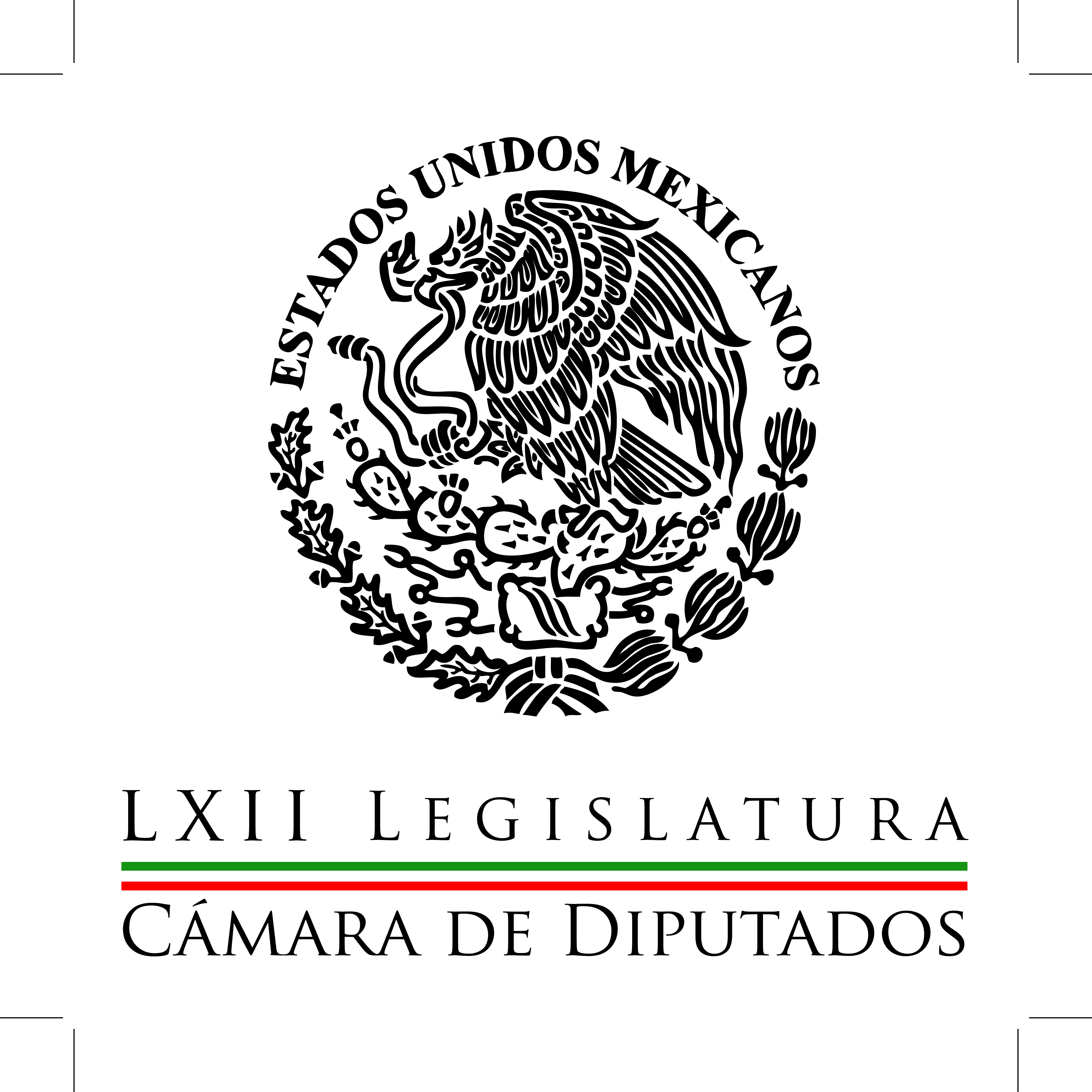 Carpeta InformativaCorte Fin de SemanaResumen: Piden alternativas ante caída económicaPromulgación de reforma energética, hito en transformación del país: BeltronesNo es momento para que Cárdenas diriga al PRD: AureolesCrecimiento económico se traducirá en mejores salarios: diputadoAumentó 3.5% afiliación al IMSS en segundo trimestre del año10 de agosto de 2014TEMA(S): Trabajo legislativoFECHA: 10agosto2014HORA: 11:20NOTICIERO: Reforma.comEMISIÓN: Fin de SemanaESTACIÓN: InternetGRUPO: Reforma0Piden alternativas ante caída económicaJosé González Morfín, presidente de la Cámara de Diputados, advirtió que ante la caída en las expectativas de crecimiento económico, es necesario buscar alternativas para garantizar la aplicación inmediata de las reformas aprobadas por el Congreso."La nueva caída en las expectativas de crecimiento para el país debe encender las luces de alerta", sostuvo el panista."Esta semana nuevamente se da un ajuste la bajen las cifras para el crecimiento del país. Ahora la Cepal ha señalado que México no crecerá materia económica como lo había indicado la Secretaría de Hacienda".El diputado federal del Partido Acción Nacional (PAN) consideró preocupante que aun cuando exista una situación económica estable, se mantengan los pronósticos negativos sobre el comportamiento de la economía nacional.González Morfín recordó que en menos de un mes iniciara el análisis del paquete económico 2015, que el Gobierno federal deberá enviar a más tardar el próximo 8 de septiembre.El legislador confió en que la propuesta del Ejecutivo contemple nuevas vías para enfrentar las caídas en las previsiones de crecimiento."La conformación del paquete económico para el próximo año es la oportunidad de hacer una revisión de qué elementos no han funcionado y encontrar mejores fórmulas que incentiven el crecimiento económico", aseveró."De ser necesario, deberán hacerse un ajuste al esquema fiscal vigente para que en lugar de generar desconfianza o temor se promueva la generación de inversiones y salí oportunidad de empleos".El panista consideró que luego de siete ajustes a la baja en lo que va del año, con relación a las cifras que se anunciaban para el crecimiento durante 2014, es indispensable reevaluar y considerar otras propuestas en materia económica.González Morfín recordó que hace dos semanas el Fondo Monetario Internacional disminuyó las expectativas de crecimiento para el País al pasar del 3 por ciento previsto en abril al 2.4 por ciento, cifra menor al 2.7 por ciento que estimaba la Secretaría de Hacienda del mes de mayo.La proyección de la Comisión Económica para América Latina y el Caribe, advirtió, también coloca México entre los países que no alcanzarán las expectativas planteadas al inicio de año. /lgg/mTEMA(S): Trabajo legislativoFECHA: 10agosto2014HORA: 10:30NOTICIERO: Fórmula onlineEMISIÓN: Fin de SemanaESTACIÓN: InternetGRUPO: Fórmula0Promulgación de reforma energética, hito en transformación del país: Beltrones La promulgación de la reforma energética que hará este lunes el presidente Enrique Peña Nieto, marcará un hito en la transformación y en la construcción de un México moderno y más justo, afirmó el diputado priista Manlio Fabio Beltrones.Señaló que con esto ante los mexicanos y la comunidad internacional, se demuestra que hay un proyecto en marcha, liderazgo presidencial y voluntad de cambio para construir la confianza colectiva y sumar esfuerzos con un mismo propósito: el bien de México.El coordinador de los diputados del Partido Revolucionario Institucional (PRI) dijo que con las reformas estructurales logradas recientemente, “hemos cumplido con el marco jurídico para transformar las decisiones que nos harán avanzar en la construcción del México moderno con el mayor consenso posible”.Detalló que vamos en la ruta correcta en la transformación nacional, ya que la aprobación de las reformas económicas ha modificado favorablemente la expectativa sobre el rumbo del país.Añadió con que éstas, en conjunción con los cambios de orden político, se aseguran la capacidad institucional de dar resultados y concretar los beneficios para la población en el futuro inmediato.Señaló que “buscamos convencer de que, de otro modo, seguiremos en la mediocridad del crecimiento económico y los niveles de empleo e ingreso y en el conformismo frente a la pobreza y la desigualdad”.En la reunión semanal de evaluación con los vicecoordinadores priistas, Beltrones Rivera agregó que el conjunto de las reformas en el ámbito económico y político electoral, dan cuenta de la magnitud de la transformación que está en marcha.Además, agregó, garantizan la capacidad de instrumentar con eficacia y transparencia los cambios jurídicos y las políticas públicas propuestas en las reformas. /lgg/mTEMA(S): EntrevistaFECHA: 10-08-2014HORA: 14:26NOTICIERO: El Universal onlineEMISIÓN: Fin de SemanaESTACIÓN: InternetGRUPO: El Universal0No es momento para que Cárdenas dirija al PRD: AureolesEn entrevista con EL UNIVERSAL, Aureoles confiesa que "hay que cuidar al ingeniero Cárdenas, hay muy pocos liderazgos como el de él, (…) pero tengo que decirlo: a quien conozco y creo que tiene la trayectoria, la formación y los méritos para la etapa que sigue en el PRD, es Carlos Navarrete, de eso no tengo la menor duda”.A pesar de que Cuauhtémoc Cárdenas es un dirigente reconocido en el ámbito nacional e internacional y que trasciende a las corrientes internas del sol azteca, no es el mejor momento para que regrese a dirigir el PRD, considera el coordinador parlamentario del PRD en la Cámara de Diputados, Silvano Aureoles.En ese sentido, Aureoles Conejo sostiene que el personaje capaz para reemplazar a Jesús Zambrano, como presidente nacional del PRD, es Carlos Navarrete, incluso esta idoneidad está muy por encima del ex jefe de gobierno capitalino, Marcelo Ebrard o del ex senador Carlos Sotelo.“Hay que cuidar al ingeniero Cárdenas, hay muy pocos liderazgos como el de él, (…) pero tengo que decirlo: a quien conozco y creo que tiene la trayectoria, la formación y los méritos para la etapa que sigue en el PRD, es Carlos Navarrete, de eso no tengo la menor duda”, dice en entrevista con EL UNIVERSAL.Para el legislador la decisión de elegir a Navarrete y no a Cárdenas es complicada políticamente hablando, pues ambos son paisanos y de seguir los planes electorales, Aureoles podría convertirse por segunda ocasión en candidato a la gubernatura de Michoacán y los apoyos siempre cuentan."Ebrard no conoce al partido"De los demás posibles contendientes a la dirigencia, agrega que los respeta pero en caso de Sotelo éste puede ayudar al partido desde otra trinchera y de Ebrard, sostiene que no conoce al partido.Incluso, considera que el ex jefe capitalino en sus últimos comentarios críticos hacia la dirigencia nacional perredista en lugar de abonar a la consolidación de la izquierda, resta simpatías.“Hay quienes no conocen mucho al PRD y entre ellos está esta persona (Marcelo Ebrard). Hace falta conocer el perredismo; quienes somos fundadores, sabemos que no es como lo describe y yo estoy seguro que en 2015 haremos un recuento de los hechos y vamos a ver quién tiene razón. Yo soy optimista, es decir, no tengo una visión catastrófica de la vida interna de mi partido”, reitera.De Andrés Manuel López Obrador y de su partido, Morena, el legislador michoacano vaticinó que sí habrá una sangría de votos, pues algunos simpatizantes optarán por irse con el tabasqueño, pero cree que habrá en este nuevo partido personas “sin partido” y que no se verá la desbandada que algunos anuncian.En Morena, reitera Aureoles, ve movimientos que no se han identificado históricamente con el PRD, pero sí con López Obrador, la figura que aglutina simpatías.¿AMLO, un aliado?—¿A Morena se le debe de ver cómo un aliado o como un hermano incómodo? —se le pregunta.—Al final del camino, estamos luchando por la misma causa, es decir, por la transformación del país, entonces no se le puede ver como enemigo, sino como un adversario electoral, como lo es Movimiento Ciudadano o el PT”, responde el diputado.En cuanto al Pacto por México, Silvano Aureoles considera que el PRD es actualmente un partido propositivo y que la política del “no”, de la negación a los acuerdos con los demás partidos —incluido el gobierno federal— quedó en el pasado.Considera que pese a que el Pacto fue polémico, pues sentó en una misma mesa de negociación al PRI, PAN y gobierno federal, la decisión de entrar en esa dinámica fue acertada por parte de su dirigencia nacional.“En estos momentos es un capítulo cerrado el Pacto por México, pero en su momento fue muy importante y refleja un PRD fortalecido y jugando un papel importante en la construcción de un país más igualitario”, considera.Aureoles Conejo explica que un partido político como el suyo, que busca gobernar el país, debe pensar más allá que sólo complacer los sentimientos internos de algunos de sus dirigentes, por lo que no comparte el radicalismo de otras corrientes internas.“Debemos demostrar que somos capaces de escuchar a los demás y de poner por delante el interés general, que el particular, porque la postura de algunos compañeros pues sí dan para ganar la simpatía de los radicales internos, pero eso no necesariamente corresponde con el sentir de la población”, dijo.ZambranoDel actual presidente del partido, Jesús Zambrano, el coordinador parlamentario asegura que ha sido un dirigente “fuerte”, contrario a lo que algunos, desde su designación en el Consejo Nacional, pensaron.Señala que Zambrano Grijalva dejará la dirigencia con alto reconocimiento y la historia dirá que fue uno de los mejores presidentes nacionales.Aureoles es cauteloso cuando habla de su futuro político, es decir, de una segunda candidatura al gobierno de Michoacán, pues considera que aún falta tiempo para definir.Piensa que todavía falta conocer si opta por ser el nuevo presidente de la Mesa Directiva de la Cámara de Diputados o sigue como coordinador parlamentario de la bancada. Lo que es un hecho, es que a finales de año decide si toma o no, los caminos de Michoacán./arm/mTEMA(S): Trabajos LegislativosFECHA: 10-08-2014HORA: 14:18NOTICIERO: Uno Más Uno onlineEMISIÓN: Fin de SemanaESTACIÓN: InternetGRUPO: Uno Más Uno0Crecimiento económico se traducirá en mejores salarios: diputadoEl diputado del PAN, Mario Sánchez Ruiz, urgió a establecer medidas que permitan “incidir efectivamente en los niveles de crecimiento económico, lo que se traducirá en mejores salarios para los trabajadores”.Consideró que “es importante trabajar en la construcción de un México con oportunidades de educación, mejores empleos, empresas más competitivas; temas en los que sin duda coincidimos los diferentes sectores”.El también presidente de la Comisión de Economía de la Cámara de Diputados subrayó en un comunicado que “este es un tema importante y creo que todos coincidimos en la posibilidad de conseguir un mejor trabajo y un mejor ingreso”./arm/mTEMA(S): Trabajos LegislativosFECHA: 10-08-2014HORA: 14:11NOTICIERO: El Universal onlineEMISIÓN: Fin de SemanaESTACIÓN: InternetGRUPO: El Universal0Aumentó 3.5% afiliación al IMSS en segundo trimestre del añoDurante el segundo trimestre del presente año el número de trabajadores afiliados al IMSS aumentó en 3.5 por ciento, según informes de la Secretaría de Hacienda y Crédito Público (SHCP) enviados a la Comisión Permanente del Congreso de la Unión.También señala que la tasa de desocupación fue de 4.9 por ciento y la inflación se mantuvo por debajo del cuatro por ciento.En su informe sobre la situación económica del país, Hacienda da a conocer la ejecución del presupuesto, la situación económica, las finanzas públicas y la deuda pública, correspondientes al segundo trimestre de 2014.Así como la información relativa a los montos de endeudamiento interno, el canje o refinanciamiento de obligaciones del Erario Federal y el costo total de las emisiones de deuda interna y externa, correspondientes al mes de junio.El documento precisa que durante el periodo abril-junio de 2014 la economía mexicana fortaleció su ritmo de crecimiento, particularmente, debido a un mayor dinamismo de la economía de Estados Unidos y de su sector manufacturero, que reflejó una aceleración de las exportaciones no petroleras de México.Según un comunicado del Senado de la República, en el informe se indica que mientras tanto, las ventas al exterior de productos petroleros disminuyeron, como resultado de la reducción en la plataforma de exportación de petróleo crudo.Se precisa que se observó un ligero repunte en la inflación general anual debido a incrementos transitorios en algunos productos agropecuarios.Sin embargo, ésta se mantuvo en niveles inferiores al cuatro por ciento, confirmando la ausencia de efectos de segundo orden derivados de los ajustes en precios públicos y de los cambios fiscales que generaron un aumento en la inflación a finales de 2013 y principios de 2014.Como resultado, las expectativas inflacionarias para 2014 han disminuido, situándose en línea con el objetivo establecido por el Banco de México de tres por ciento +/- un punto porcentual, mientras que las expectativas para 2015 y en el mediano plazo se mantienen estables y ancladas a esta meta.La demanda interna tuvo un mejor desempeño durante el segundo trimestre, impulsada por la generación de empleos formales, la expansión del otorgamiento de crédito, el gasto del gobierno federal y la recuperación de la confianza de los consumidores, misma que creció 4.3 por ciento, el mayor aumento desde el cuarto trimestre de 2005.La tasa de desocupación nacional se ubicó en 4.9 por ciento de la Población Económicamente Activa y, al 30 de junio de 2014, el número de trabajadores afiliados al IMSS fue de 16.9 millones de personas, nivel que representa un crecimiento anual de 571 mil plazas (3.5 por ciento).Durante enero-junio de 2014, el sector público observó un déficit por 246 mil 522 millones de pesos, 50 mil 56 millones de pesos menos que lo previsto originalmente para el periodo.Los informes indican que este resultado se compone del déficit del Gobierno Federal por 237 mil 512 millones de pesos y de las entidades bajo control presupuestario directo por 22 mil 322 millones de pesos, así como del superávit de las entidades bajo control presupuestario indirecto por 13 mil 313 millones de pesos.El gasto neto presupuestario del sector público ascendió a dos billones 172 mil 46 millones de pesos, monto superior en 9.7 por ciento a lo observado en el mismo periodo del año anterior y mayor en 32 mil 473 millones de pesos a lo previsto en los Calendarios de Presupuesto Autorizados para el Ejercicio Fiscal.Dicho resultado, obedece a un mayor gasto programable, en el que se destaca un incremento en los pagos por inversión física en Pemex; mayores recursos destinados al Fondo Sectorial-Hidrocarburos, Fondo Sectorial-Sustentabilidad Energética y para Investigación y Desarrollo Tecnológico en Materia Petrolera.Así como mayores recursos erogados a los estados y municipios a través del Fondo de Aportaciones para la Educación Básica y Normal, y mayor gasto en desarrollo social debido al incremento en los programas de Desarrollo Humano Oportunidades, Apoyo Alimentario y Pensión para Adultos.El saldo de la deuda neta del Gobierno Federal se ubicó en cinco billones 72 mil 593.7 millones de pesos, lo que representa 30.4 por ciento del PIB. De esta manera, la razón de deuda pública a PIB de México es una de las más bajas registradas entre los países miembros de la Organización para la Cooperación y el Desarrollo Económico (OCDE).Los informes se turnaron a la Comisión de Hacienda y Crédito Público de la Cámara de Senadores y a las comisiones de Hacienda y Crédito Público y de Presupuesto y Cuenta Pública de la Cámara de Diputados./arm/m